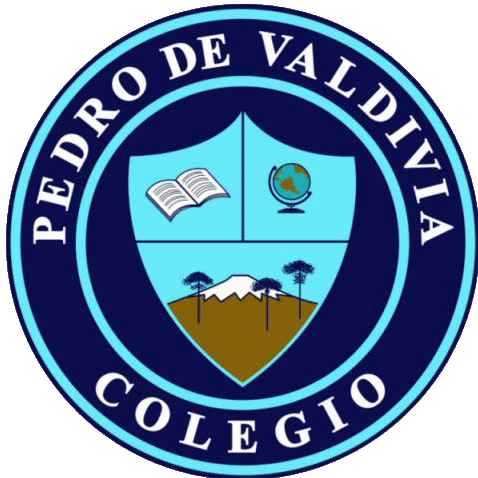                                                    Guía nº0 de primero medio: Aprendo sin Parar N°2¿Cómo hacer la actividad “Práctica Independiente?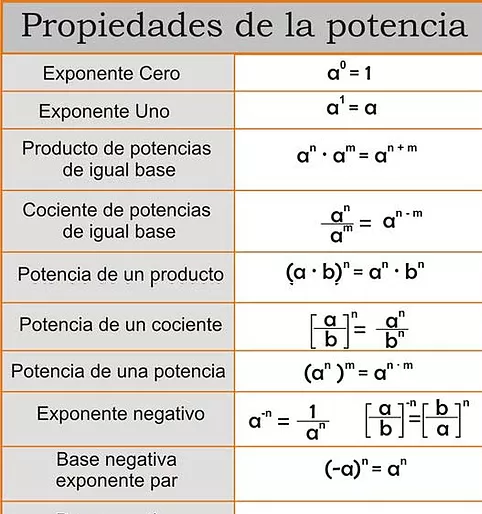 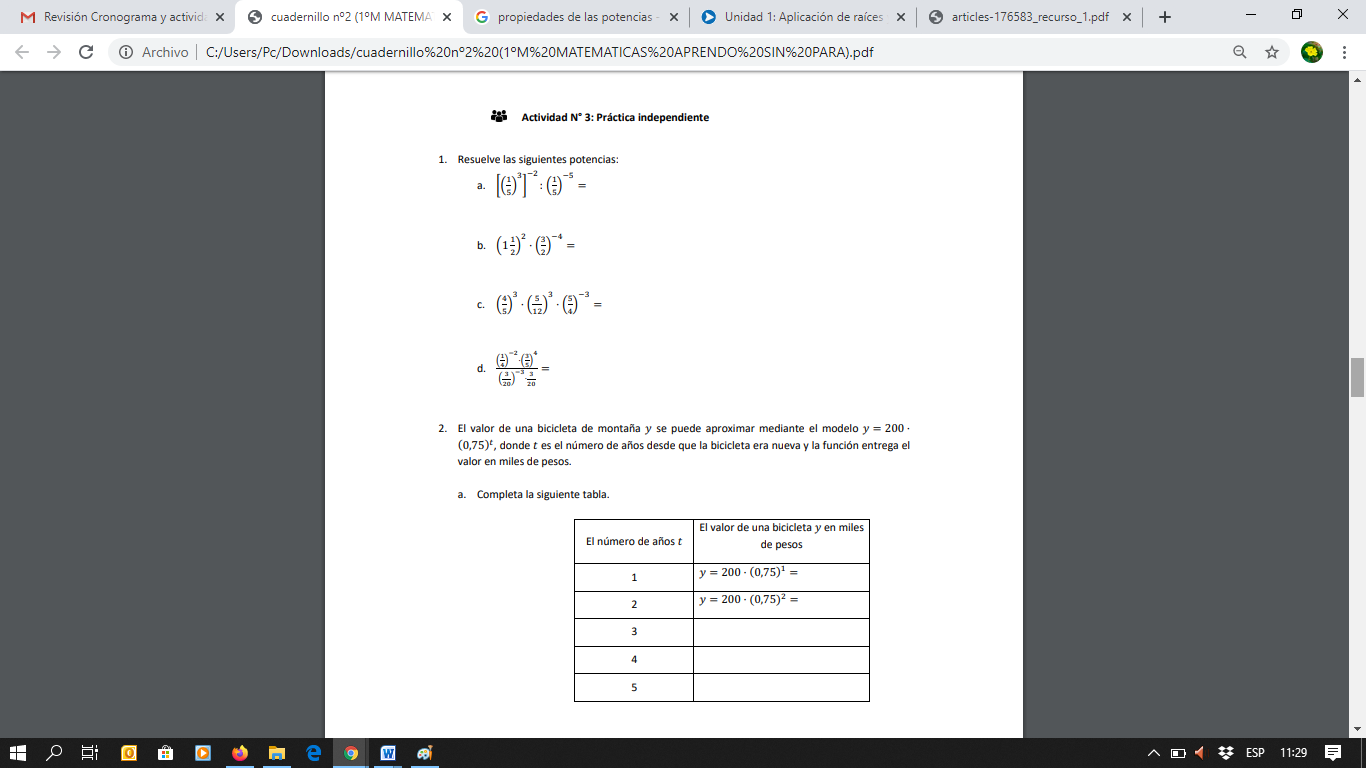 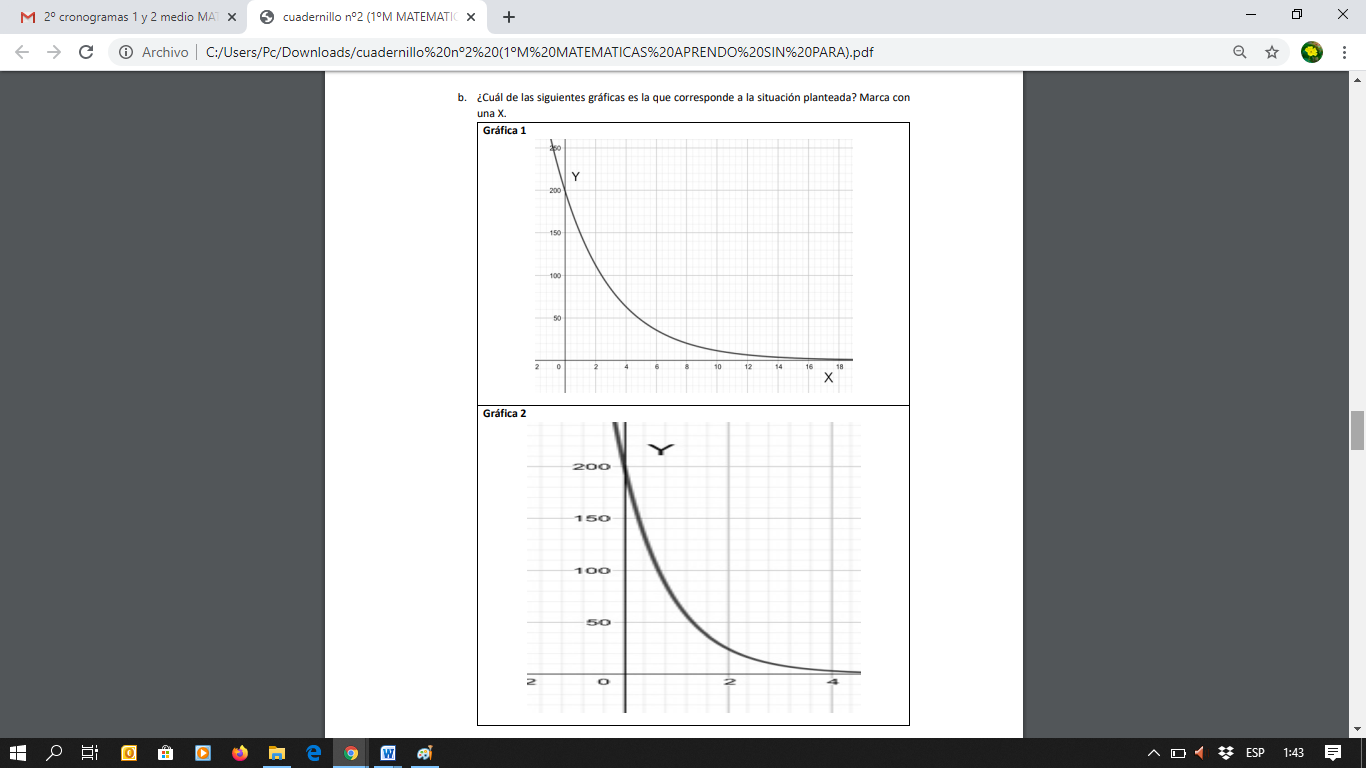 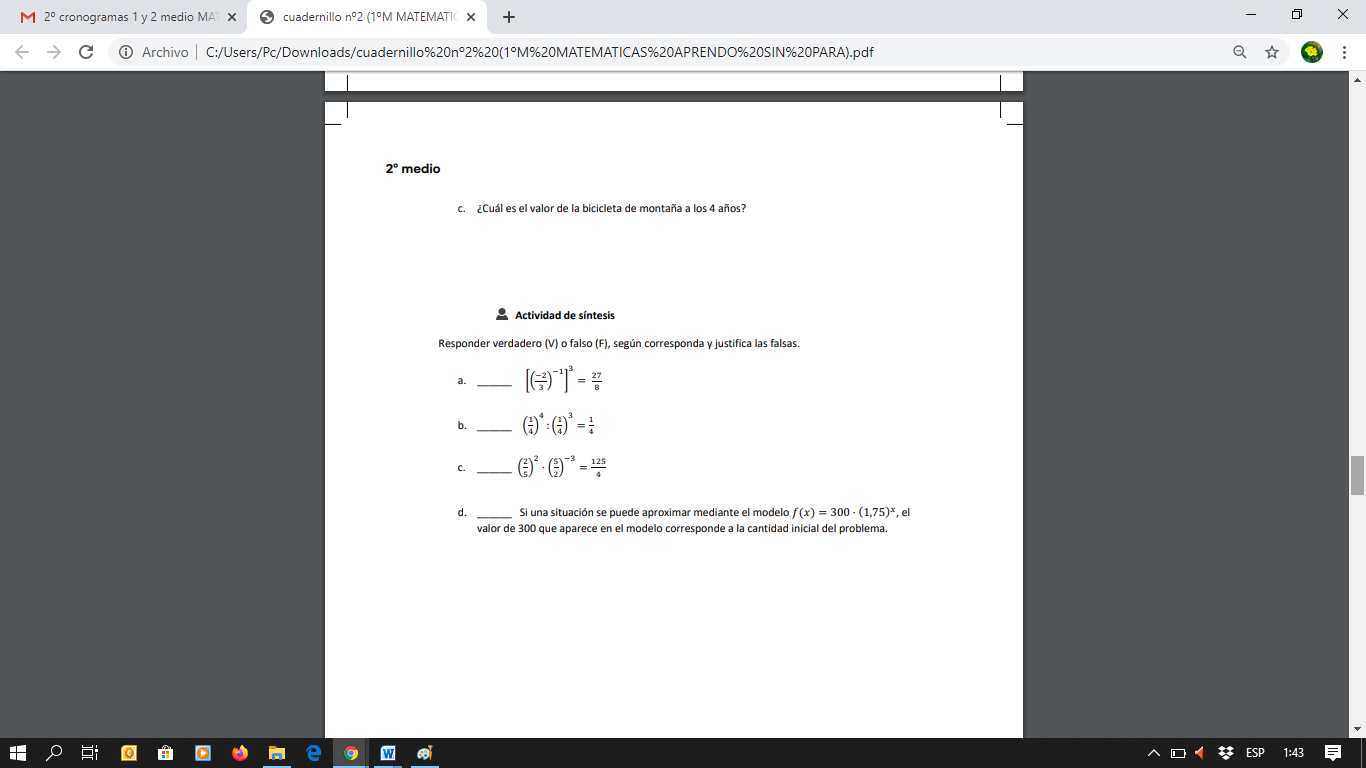  ¿Cómo hacer la actividad de síntesis?*Anexo para desarrollar la propiedad de una potencia.Ejemplo para Potencia de un cociente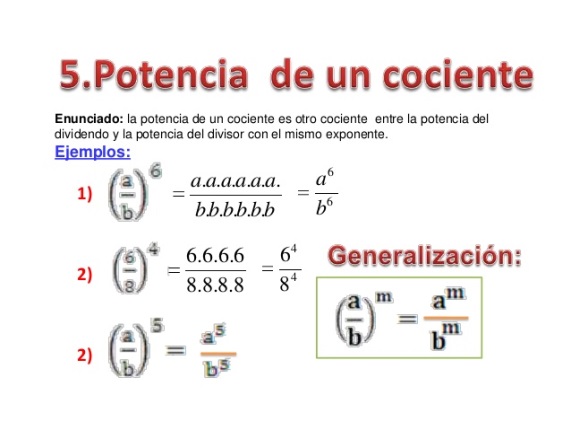 Ejemplo para Potencia de exponente negativo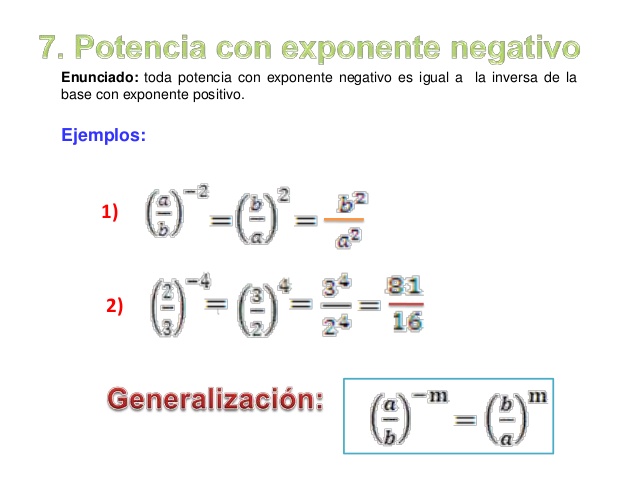 